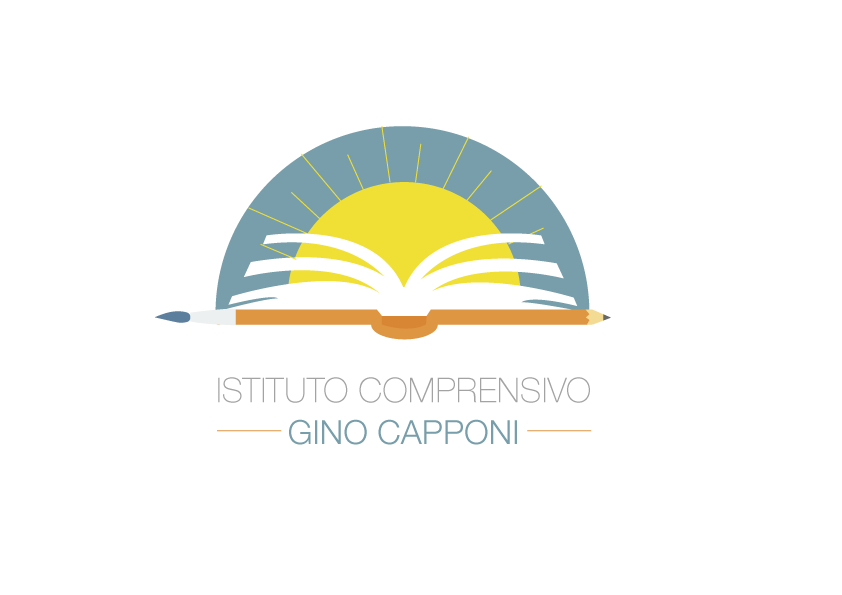 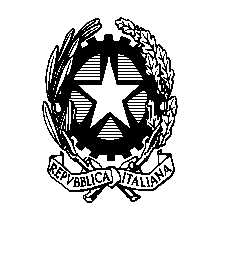 Ministero della Pubblica IstruzioneIstituto Comprensivo Statale Gino Capponivia Pestalozzi 13 - 20143 MilanoTel: 02 88444729 - Fax: 02 89123381e-mail: miic8cy00p@istruzione.it - pec: miic8cy00p@pec.istruzione.itCod. Mecc. MIIC8CY00P – C.F. 80152350155 Alunno/a: __________________________Classe: ______________Coordinatore di classe/Team: _________________________Referente/i  DSA/BES____________________________________________Coordinatore GLI________________________________________________La compilazione del PDP è effettuata dopo un periodo di osservazione dell’allievo, entro il primo trimestre. Il PDP viene  deliberato dal Consiglio di classe/Team, firmato dal Dirigente Scolastico, dai docenti e dalla famiglia (e dall’allievo qualora lo si ritenga  opportuno)Dati Anagrafici e Informazioni Essenziali di Presentazione dell’AllievoCognome e nome allievo/a:________________________________________Luogo di nascita: __________________________Data____/ ____/ _______Lingua madre: _________________________________________________Eventuale bilinguismo: ___________________________________________INDIVIDUAZIONE DELLA SITUAZIONE DI BISOGNO EDUCATIVO SPECIALEDA PARTE DI:CONSIGLIO DI CLASSE/TEAM DOCENTI - Relazione_________________Redatta da: ________________________________in data ___ /___ / ____(relazione da allegare)INFORMAZIONI GENERALI FORNITE DALLA FAMIGLIA / ENTI AFFIDATARI (ad esempio percorso scolastico pregresso, ripetenze …)_____________________________________________________________________________________________________________________________________________________________________________________________________________________________________________________________________________________________________________________________________Descrizione delle abilità e dei comportamenti Osservazione di Ulteriori Aspetti Significativi PATTO EDUCATIVO Si concorda con la famiglia e lo studente:  Nelle attività di studio l’allievo: è seguito da un Tutor nelle discipline: ______________________________con cadenza:    □ quotidiana  	□ bisettimanale    □ settimanale    □ quindicinale è seguito da familiariricorre all’aiuto di  compagniutilizza strumenti compensativialtro  ………………………………………………………………………………..………………………………………………………………………………..………………………………………………………………………………..Strumenti da utilizzare  nel lavoro a casa strumenti informatici (pc, videoscrittura con correttore ortografico,…)tecnologia di sintesi vocaleappunti scritti al pc registrazioni digitalimateriali multimediali (video, simulazioni…)testi semplificati e/o ridottifotocopie schemi e mappealtro  ………………………………………………………………………………..………………………………………………………………………………..………………………………………………………………………………..Attività  scolastiche individualizzate programmate attività di recuperoattività di consolidamento e/o di potenziamentoattività di laboratorioattività di classi aperte (per piccoli gruppi)attività curriculari all’esterno dell’ambiente scolasticoattività di carattere culturale, formativo, socializzante altro  ………………………………………………………………………………..INTERVENTI EDUCATIVI E DIDATTICI  Strategie di personalizzazione/individualizzazione TAB. MISURE DISPENSATIVE, STRUMENTI COMPENSATIVI, STRATEGIE DIDATTICHEINTERVENTI EDUCATIVI E DIDATTICI  Strategie di personalizzazione/individualizzazione TAB. MISURE DISPENSATIVE, STRUMENTI COMPENSATIVI, STRATEGIE DIDATTICHEQuadro riassuntivo degli strumenti compensativi e delle misure dispensative -  parametri e criteri per la verifica/valutazione NB: In caso di esame di stato, gli strumenti adottati dovranno essere indicati nella  riunione preliminare per l’esame conclusivo del primo ciclo e nel documento del 15 maggio della scuola secondaria di II grado (DPR 323/1998; DM 5669 del 12/07/2011; artt 6-18 OM. n. 13 del 2013)  in cui il Consiglio di Classe dovrà indicare modalità, tempi e sistema valutativo previstiINDICAZIONI  GENERALI PER LA VERIFICA/VALUTAZIONE  Valutare per formare (per orientare il processo di insegnamento-apprendimento)Valorizzare il processo di apprendimento dell’allievo e non valutare solo il prodotto/risultatoPredisporre verifiche scalariProgrammare e concordare con l’alunno le verifichePrevedere verifiche orali a compensazione di quelle scritte (soprattutto per la lingua straniera) ove necessarioFar usare strumenti e mediatori didattici nelle prove sia scritte sia oraliFavorire un clima di classe sereno e tranquillo, anche dal punto di vista dell’ambiente fisico (rumori, luci…)Rassicurare sulle conseguenze delle valutazioniPROVE SCRITTEPredisporre verifiche scritte accessibili, brevi, strutturate, scalari Facilitare la decodifica della consegna e del testoValutare tenendo conto maggiormente del contenuto che della formaIntrodurre prove informatizzateProgrammare tempi più lunghi per l’esecuzione delle provePROVE ORALIGestione dei tempi nelle verifiche oraliValorizzazione del contenuto nell’esposizione orale, tenendo conto di eventuali difficoltà espositiveIMPIANTO VALUTATIVO PERSONALIZZATO (anche per gli esami conclusivi dei cicli)Le parti coinvolte si impegnano a rispettare quanto condiviso e concordato, nel presente PDP, per il successo formativo dell'alunno.FIRMA DEI DOCENTIFIRMA DEI GENITORI________________________________________________________________________, lì ___________IL DIRIGENTE SCOLASTICO	Scuola Primaria “G. Capponi”Via Pestalozzi 13Tel. 0288444729Fax 0289123381 Scuola Primaria “D. Moro”Via Pescarenico 6Tel. 0288446780Fax 0288446784Scuola Secondaria di 1° grado “A. Gramsci”Via F. Tosi 21Tel. 0288444688Fax 0288446787Scuola Secondaria di 1° grado “A. Gemelli”Via Pescarenico 2Tel. 0288446741Fax 0288446743P.D.P.PIANO DIDATTICO PERSONALIZZATOPer allievi con altri Bisogni Educativi Speciali (BES-Dir. Min. 27/12/2012; C.M. n. 8 del  6/03/2013)Istituto____________________________ A.S. ______________OSSERVAZIONE IN CLASSE(dati rilevati direttamente dagli insegnanti)OSSERVAZIONE IN CLASSE(dati rilevati direttamente dagli insegnanti)OSSERVAZIONE IN CLASSE(dati rilevati direttamente dagli insegnanti)OSSERVAZIONE IN CLASSE(dati rilevati direttamente dagli insegnanti)LETTURALETTURALETTURALETTURAVELOCITÀMolto lentaLentaScorrevoleMolto lentaLentaScorrevoleMolto lentaLentaScorrevoleCORRETTEZZAAdeguataNon adeguata (ad esempio confonde/inverte/sostituisce omette   lettere o sillabeAdeguataNon adeguata (ad esempio confonde/inverte/sostituisce omette   lettere o sillabeAdeguataNon adeguata (ad esempio confonde/inverte/sostituisce omette   lettere o sillabeCOMPRENSIONEScarsaEssenzialeGlobaleCompleta-analiticaScarsaEssenzialeGlobaleCompleta-analiticaScarsaEssenzialeGlobaleCompleta-analiticaSCRITTURASCRITTURASCRITTURASCRITTURASOTTODETTATURACorretta Poco corretta ScorrettaCorretta Poco corretta ScorrettaCorretta Poco corretta ScorrettaSOTTODETTATURA TIPOLOGIA ERRORI TIPOLOGIA ERRORI TIPOLOGIA ERRORISOTTODETTATURAFonologiciNon fonologiciFoneticiFonologiciNon fonologiciFoneticiFonologiciNon fonologiciFoneticiPRODUZIONE AUTONOMA/ADERENZA CONSEGNAADERENZA CONSEGNAADERENZA CONSEGNAPRODUZIONE AUTONOMA/SpessoTalvoltaMaiPRODUZIONE AUTONOMA/CORRETTA STRUTTURA MORFO-SINTATTICACORRETTA STRUTTURA MORFO-SINTATTICACORRETTA STRUTTURA MORFO-SINTATTICAPRODUZIONE AUTONOMA/SpessoTalvoltaMaiPRODUZIONE AUTONOMA/CORRETTA STRUTTURA TESTUALE (narrativo, descrittivo, regolativo …)CORRETTA STRUTTURA TESTUALE (narrativo, descrittivo, regolativo …)CORRETTA STRUTTURA TESTUALE (narrativo, descrittivo, regolativo …)PRODUZIONE AUTONOMA/SpessoTalvoltaMaiPRODUZIONE AUTONOMA/CORRETTEZZA ORTOGRAFICACORRETTEZZA ORTOGRAFICACORRETTEZZA ORTOGRAFICAPRODUZIONE AUTONOMA/AdeguataParzialeNon adeguataPRODUZIONE AUTONOMA/USO PUNTEGGIATURAUSO PUNTEGGIATURAUSO PUNTEGGIATURAPRODUZIONE AUTONOMA/AdeguataParziale Non  adeguataGRAFIAGRAFIAGRAFIAGRAFIALEGGIBILELEGGIBILELEGGIBILELEGGIBILESìPocoNoNoTRATTOTRATTOTRATTOTRATTOPremutoLeggeroRipassatoIncertoCALCOLOCALCOLOCALCOLOCALCOLODifficoltà visuospaziali (es: quantificazione automatizzata)spessotalvoltamaiRecupero di fatti numerici (es: tabelline)raggiuntoparzialenon raggiuntoAutomatizzazione dell’algoritmo proceduraleraggiuntoparzialenon raggiuntoErrori di processamento numerico (negli aspetti cardinali e ordinali e nella   corrispondenza tra numero e quantità)spessotalvoltamaiUso degli algoritmi di base del calcolo (scritto e a mente)adeguataparzialenon adeguatoCapacità di problem solvingadeguataparzialenon adeguataComprensione del testo di un problemaadeguataparziale non adeguataOSSERVAZIONE IN CLASSE(dati rilevati direttamente dagli insegnanti)OSSERVAZIONE IN CLASSE(dati rilevati direttamente dagli insegnanti)OSSERVAZIONE IN CLASSE(dati rilevati direttamente dagli insegnanti)PROPRIETÀ  LINGUISTICAPROPRIETÀ  LINGUISTICAPROPRIETÀ  LINGUISTICAdifficoltà nella strutturazione della frasedifficoltà nel reperimento lessicaledifficoltà nell’esposizione oraledifficoltà nella strutturazione della frasedifficoltà nel reperimento lessicaledifficoltà nell’esposizione oraledifficoltà nella strutturazione della frasedifficoltà nel reperimento lessicaledifficoltà nell’esposizione oraleMEMORIAMEMORIAMEMORIADifficoltà nel memorizzare: categorizzazioni  formule, strutture grammaticali, algoritmi (tabelline, nomi, date …) sequenze e procedure  Difficoltà nel memorizzare: categorizzazioni  formule, strutture grammaticali, algoritmi (tabelline, nomi, date …) sequenze e procedure  Difficoltà nel memorizzare: categorizzazioni  formule, strutture grammaticali, algoritmi (tabelline, nomi, date …) sequenze e procedure  ATTENZIONEATTENZIONEATTENZIONEattenzione visuo-spaziale selettivaintensivaattenzione visuo-spaziale selettivaintensivaattenzione visuo-spaziale selettivaintensivaAFFATICABILITÀAFFATICABILITÀAFFATICABILITÀSìpocaNoPRASSIEPRASSIEPRASSIEdifficoltà di esecuzionedifficoltà di pianificazionedifficoltà di programmazione e progettazionedifficoltà di esecuzionedifficoltà di pianificazionedifficoltà di programmazione e progettazionedifficoltà di esecuzionedifficoltà di pianificazionedifficoltà di programmazione e progettazioneALTROALTROALTROALTROMOTIVAZIONE MOTIVAZIONE MOTIVAZIONE MOTIVAZIONE MOTIVAZIONE MOTIVAZIONE Partecipazione al dialogo educativoMolto  AdeguataMolto  AdeguataAdeguataPoco AdeguataNon adeguataConsapevolezza delle proprie difficoltà Molto  AdeguataMolto  AdeguataAdeguataPoco AdeguataNon adeguataConsapevolezza dei propri punti di forzaMolto  AdeguataMolto  AdeguataAdeguataPoco AdeguataNon adeguataAutostimaMolto  AdeguataMolto  AdeguataAdeguataPoco AdeguataNon adeguataATTEGGIAMENTI E COMPORTAMENTI RISCONTRABILI A SCUOLAATTEGGIAMENTI E COMPORTAMENTI RISCONTRABILI A SCUOLAATTEGGIAMENTI E COMPORTAMENTI RISCONTRABILI A SCUOLAATTEGGIAMENTI E COMPORTAMENTI RISCONTRABILI A SCUOLAATTEGGIAMENTI E COMPORTAMENTI RISCONTRABILI A SCUOLAATTEGGIAMENTI E COMPORTAMENTI RISCONTRABILI A SCUOLARegolarità frequenza scolasticaMolto  AdeguataAdeguataAdeguataPoco AdeguataNon adeguataAccettazione e rispetto delle regoleMolto  AdeguataAdeguataAdeguataPoco AdeguataNon adeguataRispetto degli impegni Molto  AdeguataAdeguataAdeguataPoco AdeguataNon adeguataAccettazione consapevole degli strumenti compensativi e delle misure dispensativeMolto  AdeguataAdeguataAdeguataPoco AdeguataNon adeguataAutonomia nel lavoro Molto  AdeguataAdeguataAdeguataPoco AdeguataNon adeguataSTRATEGIE UTILIZZATE DALL’ALUNNO NELLO STUDIO STRATEGIE UTILIZZATE DALL’ALUNNO NELLO STUDIO STRATEGIE UTILIZZATE DALL’ALUNNO NELLO STUDIO STRATEGIE UTILIZZATE DALL’ALUNNO NELLO STUDIO STRATEGIE UTILIZZATE DALL’ALUNNO NELLO STUDIO STRATEGIE UTILIZZATE DALL’ALUNNO NELLO STUDIO  Sottolinea, identifica parole chiave … EfficaceEfficaceEfficaceDa potenziareDa potenziare Costruisce schemi, mappe o  diagrammiEfficaceEfficaceEfficaceDa potenziareDa potenziareUtilizza strumenti informatici (computer, correttore ortografico, software …)EfficaceEfficaceEfficaceDa potenziareDa potenziare Usa strategie di memorizzazione   (immagini, colori, riquadrature …) EfficaceEfficaceEfficaceDa potenziareDa potenziareAltro ……………………………………………………………………………………………………………………………………….APPRENDIMENTO DELLE LINGUE STRANIEREPronuncia difficoltosaDifficoltà di acquisizione degli automatismi grammaticali di base Difficoltà nella scrittura Difficoltà acquisizione nuovo lessicoNotevoli differenze tra comprensione del testo scritto e oraleNotevoli differenze tra produzione scritta e oraleAltro: …………………………………………………………………………………………………………………………………………………………………………………………………………………………………………………………………………………………………………………………………………………….INFORMAZIONI GENERALI FORNITE DALL’ALUNNO/STUDENTEInteressi, difficoltà, attività in cui si sente capace, punti di forza, aspettative,  richieste……………………………………………………………………………………………………………………………………………………………………………………………………………………………………………………………………………………………………………………………………………………….………………………………………………………………………………………………………………………………………………………………………………………………………………………………………………………………………………………………………………………………………………………………………………………………………………………………………………………………………………………………………………………………………………………………………………………………………………………………………………………………………………………………………………………………………………………………………………………………………………………………………………………………………………………………………………………………………………………………………………………………………………………………………………………………………………………………………………………………………………………………………………………………………………………………………………………………………………………………………………………………………………………………………………………………………………………………………………………………………………………………………………………………………………………………………………………………………………………………………………………………………DISCIPLINA o AMBITO DISCIPLINAREMISURE DISPENSATIVESTRUMENTI COMPENSATIVISTRATEGIE DIDATTICHEINCLUSIVEOBIETTIVI DISCIPLINARI PERSONALIZZATIse necessari(conoscenze/competenze)PARAMETRIDI VALUTAZIONEMATERIA……………….Firma docente:……………….MATERIA………………Firma docente:………………MATERIA………………Firma docente:………………MATERIA…………..…..Firma docente:…………..……MATERIA………………Firma docente:………………MATERIA………………Firma docente:………………MATERIA………………Firma docente:………………MATERIA………………Firma docente:………………DISCIPLINA o AMBITO DISCIPLINAREMISURE DISPENSATIVESTRUMENTI COMPENSATIVISTRATEGIE DIDATTICHEINCLUSIVEOBIETTIVI DISCIPLINARI PERSONALIZZATIse necessari(conoscenze/competenze)PARAMETRIDI VALUTAZIONEMATERIA……………….Firma docente:……………….MATERIA………………Firma docente:………………MATERIA………………Firma docente:………………MATERIA………………..Firma docente:…………..….MATERIA………………Firma docente:………………MATERIA………………Firma docente:………………MATERIA………………Firma docente:………………MATERIA………………Firma docente:………………MISURE DISPENSATIVE (legge 170/10 e linee guida 12/07/11)E INTERVENTI DI INDIVIDUALIZZAZIONEDispensa dalla lettura ad alta voce in classeDispensa dall’uso dei quattro caratteri di scrittura nelle prime fasi dell’apprendimento Dispensa dall’uso del corsivo e dello stampato minuscolo Dispensa dalla scrittura sotto dettatura di testi e/o appuntiDispensa dal ricopiare testi o espressioni matematiche dalla lavagna Dispensa dallo studio mnemonico delle tabelline, delle forme verbali, delle poesie Dispensa dall’utilizzo di tempi standard Riduzione delle consegne senza modificare gli obiettiviDispensa da un eccessivo carico di compiti con riadattamento e riduzione delle pagine da studiare, senza modificare gli obiettiviDispensa dalla sovrapposizione di compiti e interrogazioni di più  materie Dispensa parziale dallo studio della lingua straniera in forma scritta, che verrà valutata in percentuale minore rispetto all’orale non considerando errori ortografici e di spelling Integrazione dei libri di testo con appunti su supporto registrato, digitalizzato o cartaceo stampato  sintesi vocale, mappe, schemi, formulariAccordo sulle modalità e i tempi delle verifiche scritte con possibilità di utilizzare supporti multimediali Accordo sui tempi e sulle modalità delle interrogazioni Nelle verifiche, riduzione e adattamento del numero degli esercizi senza modificare gli obiettivi Nelle verifiche scritte, utilizzo di domande a risposta multipla e (con possibilità di completamento e/o arricchimento con una  discussione orale);  riduzione al minimo delle domande a risposte aperte Lettura delle consegne degli esercizi e/o fornitura, durante le verifiche, di prove su supporto digitalizzato leggibili dalla sintesi vocale Parziale sostituzione o completamento delle verifiche scritte con prove orali consentendo l’uso di schemi riadattati e/o mappe durante l’interrogazione Controllo, da parte dei docenti, della gestione del diario (corretta trascrizione di compiti/avvisi)Valutazione dei procedimenti e non dei calcoli nella risoluzione dei problemiValutazione del contenuto e non degli errori ortograficiSTRUMENTI COMPENSATIVI (legge 170/10 e linee guida 12/07/11)Utilizzo di computer e tablet (possibilmente con stampante)Utilizzo di programmi di video-scrittura con correttore ortografico (possibilmente vocale)  e con tecnologie di sintesi vocale (anche per le lingue straniere)Utilizzo di risorse audio (file audio digitali, audiolibri…). Utilizzo del registratore digitale o di altri strumenti di registrazione per uso personaleUtilizzo di ausili  per il calcolo (tavola pitagorica, linee dei numeri…) ed eventualmente della  calcolatrice con foglio di calcolo (possibilmente calcolatrice vocale) Utilizzo di schemi, tabelle, mappe e diagrammi di flusso come supporto durante compiti e verifiche scritteUtilizzo di   formulari e di schemi e/o mappe delle varie discipline scientifiche come supporto durante compiti e verifiche scritteUtilizzo di mappe e schemi durante le interrogazioni, eventualmente anche su supporto digitalizzato (presentazioni multimediali), per facilitare il recupero delle informazioni Utilizzo di dizionari digitali (cd rom, risorse on line)Utilizzo di software didattici e compensativi (free e/o commerciali) Altro_______________________________________________________________________PROPOSTE DI ADEGUAMENTI-ARRICCHIMENTI  DELLA DIDATTICA “PER LA CLASSE” IN RELAZIONE AGLI STRUMENTI/STRATEGIE INTRODOTTI PER L’ALLIEVO CON BES  PROPOSTE DI ADEGUAMENTI-ARRICCHIMENTI  DELLA DIDATTICA “PER LA CLASSE” IN RELAZIONE AGLI STRUMENTI/STRATEGIE INTRODOTTI PER L’ALLIEVO CON BES  Strumenti/strategie di potenziamento-compensazione  scelti per l’allievoProposte di modifiche per la classeDisciplinaMisure dispensativeStrumenti compensativiTempi aggiuntiviCriteri valutativi AltroCOGNOME E NOMEDISCIPLINAFIRMA